GREAT HANWOOD PARISH COUNCILParish Clerk/RFO: Rebecca Turner, The Old Police House, Nesscliffe, SY4 1DBTelephone: 01743 741611, email: greathanwoodpc@gmail.comWebsite: www.greathanwoodpc.org.uk6th June 2019NOTICE OF MEETINGBy resolution of the council, an Extraordinary Council Meeting of Great Hanwood Parish Council will be held on Tuesday 11th June 2019 at St Thomas Community Room, Hanwood, at 7.30pm. Press and Public Welcome. Members of the public are invited to address the Council in the public sessionSigned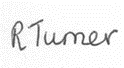 Rebecca Turner, Clerk to the CouncilAGENDA19/1920PRESENT & APOLOGIES FOR ABSENCE20/1920DISCLOSURE OF PECUNIARY INTERESTS21/1920DISPENSATION REQUESTS22/1920PUBLIC PARTICIPATION SESSION - on matters on the agenda23/1920PLANNING APPLICATIONS - FOR COMMENT19/02205/FUL - Proposed Residential Development Land South Of The Hawthorns, Orchard Lane, Hanwood, Shrewsbury, ShropshireProposal:  Erection of two split level detached dwellingsThe Parish Council will make a site visit at 7pm ref the above application.24/1920PLACE PLAN – to review draft Place Plan and agree comments25/1920PCC ANNUAL PARISH COUNCIL SURVEY – to agree response